Report of Department Day 13th Feb - 2019 ProgrammeDepartment of Oral & Maxillofacial SurgeryDepartment of Oral and Maxillofacial Surgery department conducted a Departmental Day Programme on 13th Feb 2019 due to celebration of 50 years of Inspiring Achievements  in Oral & Maxillofacial Surgery.Details of the Department Day Programme:Rally in Department CampusPoster Competition Treasure hunt The programme was a huge success with 25 participants including head of department, staff,  P.G. & Interns of Department of Oral & Maxillofacial Surgery.The programme was conducted in the Department of Oral & Maxillofacial Surgery, MIDSR Dental college, Latur. The programme started with inauguration by lighting the lamp at the hands of Dr. Suresh Kangane (Vice Principal MIDSR Dental College, Latur)  Dr. Rahul Lature (Professor), Dr. Sheeraz Badal (Reader), Dr. Amol Doiphode (Reader) and Dr. Suresh Kangane was felicitated by Dr. Rahul Lature, Dr. Rahul Lature was felicitated by Dr. Sheeraz Badal, Dr. Amol Doiphode was felicitated by This was followed by the welcome address by Dr. Gopal Nagargoje. The inauguration was followed by the Rally in the MIT Campus Celebrating the 50 years of Oral & Maxillofacial Surgery, the aim of rally was to motivate the people to plant more and more trees, as “Better Environment, Better Tomorrow, Save the Planet”. After that Poster Competition was Conducted in the Department many students were participated in the competition. The Theme of Competition was “Plant Trees and Save Trees”.. After that Tea break was taken..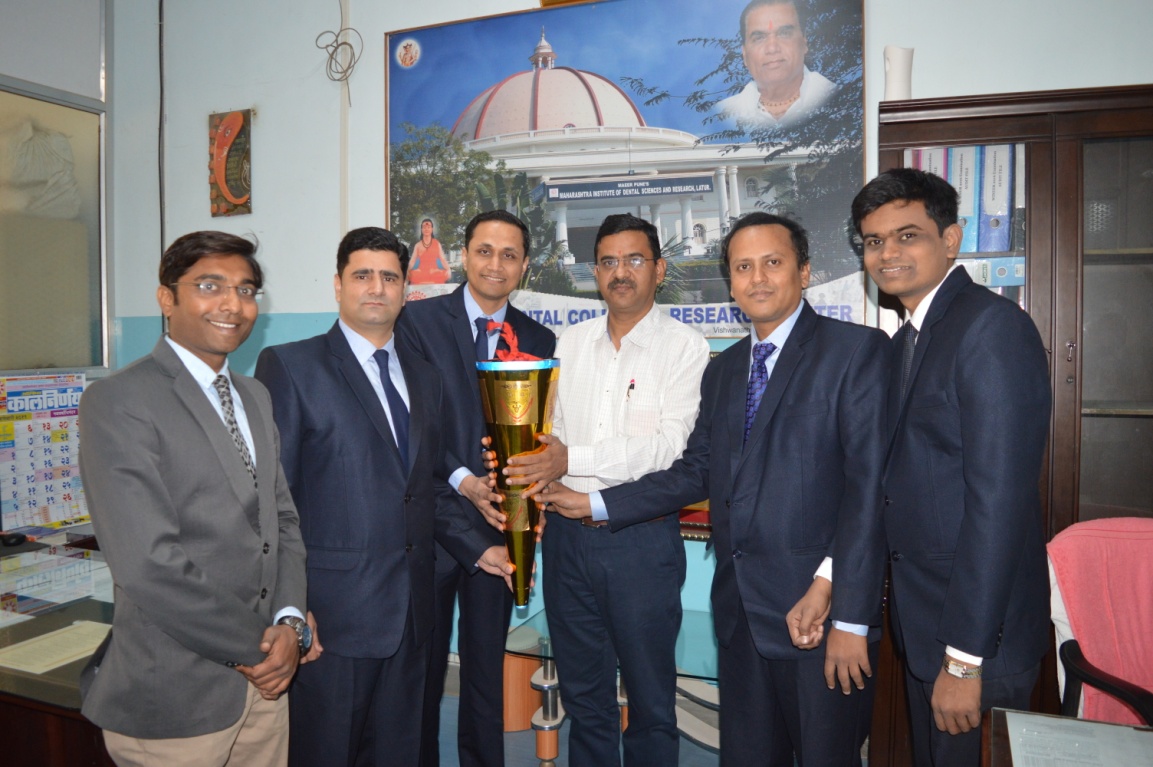 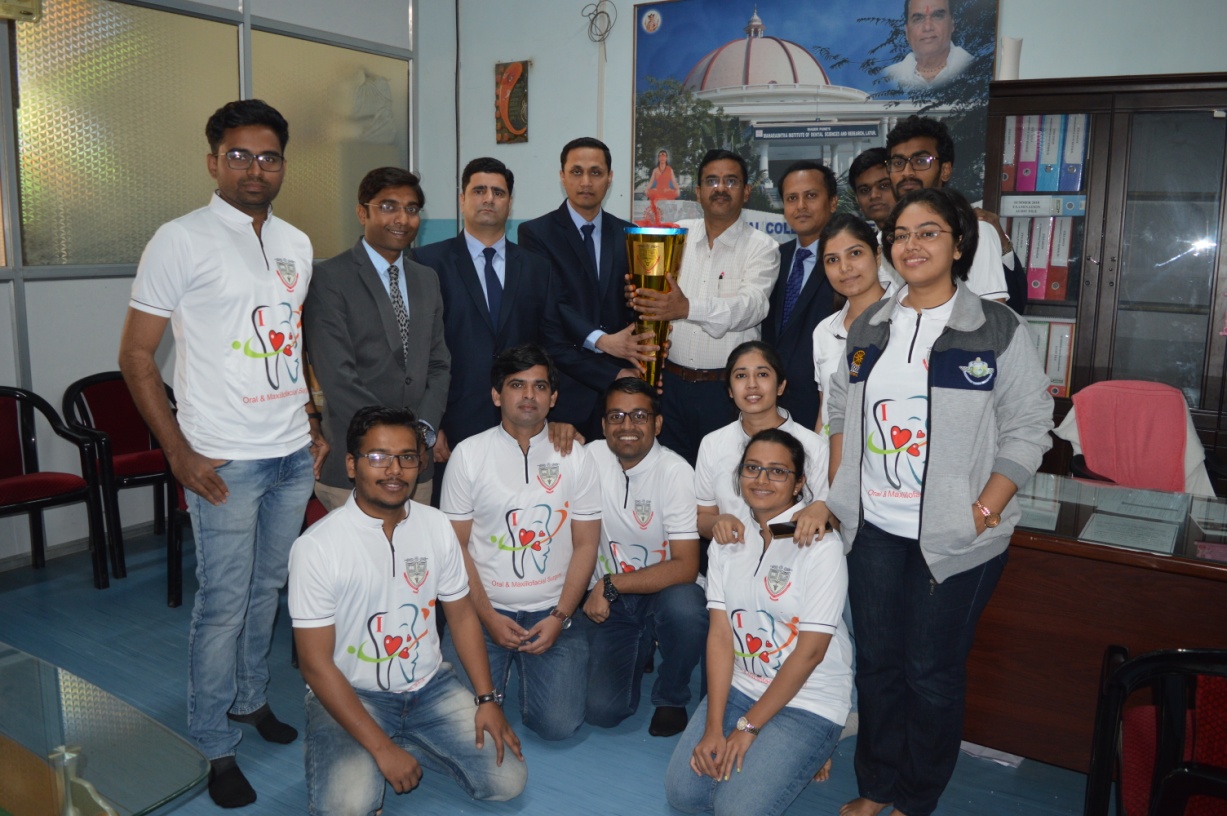 MIDSR DENTAL COLLEGE & HOSPITAL, LATURDEPARTMENT OF ORAL & MAXILLOFACIAL SURGERYDEPARTMENT DAY CELIBRATION ON 13th FEB – 2019List of ParticipantsSr. NoName of the personDesignationMob. No.01Dr. Syed AhmedProfessor & HOD942207125902Dr. Rahul Lature	Professor985050076503Dr. Sheeraz BadalReader904997400504Dr. Amol DoiphodeReader997545610905Dr. Ahtesham QureshiReader705790401006Dr. Pavan KhichadeLecturer953821708707Dr. Gopal NagargojeLecturer983485035008Dr. Punam NagargojeLecturer820822225609Dr. Ashok MundeTutor942392851010Dr. Nilofar JamadarTutor705790402011Dr. Swati JadhavP.G. III Year772200082512Dr. Priyanka SamelP.G. III Year998775874113Dr. Shraddha PatilP.G. III Year965041486914Dr. Swapnil JadhavP.G. II Year758806233215Dr. Dnayndeep BholaneP.G. II Year808770895816Dr. Kshitija SonawaneP.G. II Year982338399017Dr. Tushar KaleP.G. I Year814953662418Dr. Ashitosh DodP.G. I Year827549321819Dr. Sanjeev SharmaP.G. I Year998737417320Dr. Sushil GhadgeIntern Student-21Dr. Belsare NikitaIntern Student-22Dr. Sarika BuddepatilIntern Student-23Dr. Ghuge JashriIntern Student-24Dr. Pawar AishwaryaIntern Student-25Dr. Rutuja NarhareIntern Student-